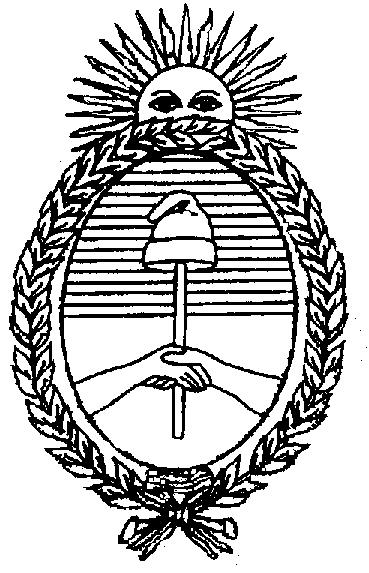 EJERCITO ARGENTINO	        UOC – 84/23 Proyecto PLIEGO  DE BASES Y CONDICIONES PARTICULARESPROCEDIMIENTO DE SELECCIÓNEn adelante cuando en el presente pliego se enuncie:El “Instituto”: deberá entenderse como ESCUELA DE SUBOFICIALES DEL EJÉRCITO “SARGENTO CABRAL” - sito en la Ruta Nacional 202 y  Ruta 8 Campo de Mayo - Provincia de Buenos Aires - CP 1659La “UOC”: deberá entenderse por Unidad Operativa de Contrataciones, sito en la Ruta Nacional 202 y  Ruta 8 Campo de Mayo - Provincia de Buenos Aires - CP 1659 – Tel: 4664-0691 (7557).NORMATIVA APLICABLE.Art 1° Régimen Jurídico de los Contratos y Art 2° Orden de Prelación del Reglamento del Régimen de Contrataciones de la Administración Nacional (Anexo I del Decreto N° 1.030/2016).NOTIFICACIONESTodas las notificaciones entre el Instituto y los oferentes, interesados, adjudicatarios o coco-tratantes, se realizaran válidamente e indistintamente por cualquiera de los medios establecidos en:Art 7° NOTIFICACIONES del Reglamento del Régimen de Contrataciones de la Administración Nacional - Anexo I del Decreto N° 1.030/2016.Art 2° NOTIFICACIONES del Manual de de Procedimiento del Régimen de Contrataciones de la Administración Nacional – Anexo I de la Disposición 62 E/2016 del Ministerio de Modernización (Oficina Nacional de Contrataciones).Art 6° NOTIFICACIONES del Pliego Único de Bases y Condiciones Generales – Anexo I de la Disposición 63 E/2016 del Ministerio de Modernización (Oficina Nacional de Contrataciones).Siendo obligación y responsabilidad del oferente o adjudicatario, como parte interesada, mantener actualizado sus datos de contacto (correo electrónico y teléfono) en el registro de proveedores vigente y en el Anexo I Datos del Oferentes del presente pliego; y asimismo el acuse de recibo de la notificación.CONSULTA, VISTA Y RETIRO DE LOS PLIEGOS Consulta: Sólo se recibirán por escrito en la UOC del Instituto y/o por correo electrónico a  sccu2452@cge.mil.ar, cumpliendo con los requisitos establecidos en el Art 49° Consultas al Pliego de Bases y Condiciones Particulares del Anexo I del Decreto N° 1.030/16.Vista y Retiro del Pliego: cumpliendo con los requisitos establecidos en el Art 48° Vista y Retiros de Pliegos del Anexo I del Decreto N° 1.030/16.Podrá retirarlos personalmente en el Instituto, de lunes a viernes en el horario de 08:00 a 13:00 hs, hasta las 08:30 hs del día de la fecha de apertura.ESPECIFICACIONES TECNICAS. Se adjunta como Anexo II al presente pliego.CLAUSULAS PARTICULARESOFERTAS Presentación de ofertas. (Art. 51° del Anexo I del Decreto N° 1.030/2016).Deberán ser presentadas en la UOC del Instituto, hasta la hora fijada en el presente pliego de la presentación de Oferta.A los efectos de la entrega de la oferta deberá tener en cuenta que este Instituto, cuenta con seguridad, por la cual las acreditaciones de identificación de los oferentes, demandan un tiempo que debe considerarse a los efectos de la presentación de las ofertas y apertura de las mismas.Ofertas presentadas por correo postal.La fecha de presentación de la oferta, se tomará como válida la suministrada por la Mesa General de Entradas y Salidas del Instituto (coincidente con la fecha del acuse recibo de la empresa de correos).MONEDA DE COTIZACIONPesos Argentinos.OFERTAS VARIANTESNo se admitirán Ofertas variantes (Art 57° OFERTAS VARIANTES del Anexo I del Decreto 1030/2016 y Art 15° OFERTAS VARIANTES del PUBCG del Anexo I de la Disposición 63 E/2016 del Ministerio de Modernización).MUESTRAS PATRÓNEn caso de corresponder, se tomaran vistas de la MUESTRA PATRON todos los días hábiles de 0800 hs a 1300 hs, hasta las 08:30 hs de la fecha de apertura, en la División Materiales (Unidad Requirente) de este Instituto, el cual emitirá el recibo correspondiente, que deberá ser agregado a la oferta.PRESENTACIÓN DE MUESTRASEn caso de corresponder, deberán ser presentadas de lunes a viernes de 0800 hs a 1300 hs y hasta las 09:00 hs de la fecha de apertura, en la División Materiales (Unidad Requirente), el cual emitirá el recibo correspondiente, que deberá ser agregado a la oferta.GARANTIAS.De acuerdo a lo establecido en los Art 78° Clases de Garantías; Art 79° Moneda de la Garantía y Art 80° Excepciones a la Obligación de Presentar del Anexo I del Decreto N° 1.030/2016.MANTENIMIENTO DE OFERTAS De acuerdo a lo establecido en el Art 54° PLAZO DE MANTENIMIENTO DE OFERTA del Anexo I del Decreto N° 1.030/2016 y en el Art 12° PLAZO DE MANTENIMIENTO DE OFERTA  del PUBCG incluido en la Disposición N° 63 E/2016 del Ministerio de Modernización. Requisitos de las ofertasDe acuerdo a lo establecido en el Art 13 de la Disposición N° 63-E/2016 de la MINISTERIO DE MODERNIZACION.Circulares Aclaratorias y/o Modificatorias emitidas a partir de la fecha de su publicación y difusión (de corresponder).Pliego de Bases y Condiciones Particulares completo con todos sus anexos.Constancia de Visita de Obras y/o Mantenimiento (de corresponder).Declaración Jurada de Intereses – Decreto 202/2017 y Comunicación General  N° 76 de la Oficina Nacional de Contrataciones.EVALUACIÓN TÉCNICO ECONÓMICA: (Parámetros de evaluación de las ofertas).La adjudicación se realizará de conformidad con lo establecido en el Art 15° del Decreto Delegado N° 1.023/01.A los oferentes que posean en el Instituto, antecedentes negativos (pedido de prórroga en la entrega; multas por mora; actas de incumplimiento, rescisiones de contrato, etc..) y cuyas ofertas sean admisibles, se les otorgará el último orden de mérito en cada renglón ofertados.COMISION EVALUADORA DE OFERTASCAUSALES DE DESESTIMACION NO SUBSANABLES: De acuerdo a lo establecido en el Art 66° del Decreto N° 1.030/2016 y Art 25° del PBCG incluido en la Disposición N° 63.E/2016 del MINISTERIO DE MODERNIZACION.CAUSALES DE DESESTIMACION SUBSANABLES: De acuerdo a lo establecido en el Art 67° del Decreto N° 1.030/2016 y Art 26° del PBCG incluido en la Disposición N° 63.E/2016 de la MINISTERIO DE MODERNIZACION.PAUTAS PARA LA INELEGIBILIDAD: De acuerdo a lo establecido en el Art 68° del Decreto N° 1.030/2016 y Art 27° de la Disposición N° 62-E/2016 de la MINISTERIO DE MODERNIZACION.COMUNICACIÓN E IMPUGNACIÓN DEL DICTAMEN DE EVALUACIÓN: De acuerdo a lo establecido en el Art 72° y 73° del Decreto N° 1.030/2016 y Art 30° y 31° del PBCG incluido en la Disposición N° 63.E/2016 del MINISTERIO DE MODERNIZACION.Para las impugnaciones realizadas por personas físicas/jurídicas (interesados) que no revistan la calidad de Oferente, deberán integrar como garantía de impugnación el monto fijo equivalente a DOCE (12) MODULOS. ADJUDICACIÓNLa adjudicación se realizará por renglón y de acuerdo a lo establecido en Art 34° FINALIZACION DEL PROCEDIMIENTO del PUBCG incluido en el Anexo I de la Disposición N° 63 E/2016 del Ministerio de Modernización.PLAZOS DE ENTREGA Y DE RECEPCION DEFINITIVAPlazo de Entrega: VEINTE (20) días hábiles contados a partir del primer día hábil siguiente a la fecha de la notificación de la Orden de Compra (PERFECCIONAMIENTO DEL CONTRATO).Se considerará cumplido cuando los bienes y/o servicios hayan sido recibidos de conformidad definitiva, que será otorgada por la Comisión Receptora de Efectos (CRE) del Instituto.Recepción Definitiva: De acuerdo a lo establecido en el Art 89° PLAZOS PARA LA CONFORMIDAD DE LA RECEPCION del Anexo I del Decreto N° 1.030/2016 y Art 44° PAUTAS PARA LA RECEPCION del PUBCG incluido en el Anexo I de la Disposición N° 63 E/2016 del Ministerio de Modernización.Contacto CRE: 4664 0691 Interno 7734 – Correo electrónico: div_mat_esesc@hotmail.comLUGAR DE ENTREGAEl adjudicatario deberá coordinar la entrega de bienes y/o servicios con la CRE del Instituto, personalmente de lunes a viernes de 0800 a 1300 hs, mediante comunicación telefónica al N° 4664-0691 (Int: 7540/7734) o vía mail: div_mat_esesc@hotmail.com.FORMA, PLAZO, LUGAR  Y HORARIO DE PRESENTACION DE FACTURA.De acuerdo a lo establecido en los Art 90° al 92° del Anexo I del Decreto N° 1.030/2016 y en los Art 46° al 48° del PUBCG incluido en Anexo I de la Disposición N° 63 E/2016 del Ministerio de Modernización.Solo se admitirá las facturas que se ajusten a las disposiciones/resoluciones de la AFIP, originadas en contrataciones con la Administración Nacional.LUGAR DE PRESENTACIÓN DE LAS FACTURAS: en el SAF del Instituto, de lunes a viernes de 08:00 hs a 13:00 hs en original, una vez operada la conformidad definitiva de los Bienes y/o Servicios por la CRE del Instituto.Se podrán enviar válidamente en correo electrónico (formato PDF): sccu2452@cge.mil.arPLAZO Y MONEDA DE PAGO: De acuerdo a lo establecido en los Art 91° y 92° del Anexo I del Decreto N° 1.030/2016 y en los Art 47° y 48° del PUBCG incluido en el Anexo I de la Disposición N° 63 E/2016 del Ministerio de Modernización.Si se hiciere alguna observación a la documentación presentada, el trámite de pago se interrumpirá hasta la subsanación del vicio.GASTOS POR CUENTA DEL PROVEEDORDe acuerdo a lo establecido en el Art 99° GASTOS POR CUENTA DEL PROVEEDOR del Anexo I del Decreto N° 1.030/2016 y en el Art 49° GASTOS POR CUENTA DEL PROVEEDOR del PUBCG incluido en el Anexo I de la Disposición N° 63 E/2016 del Ministerio de Modernización.JURISDICCION JUDICIALCualquier divergencia será dirimida ante los Tribunales de Justicia Nacional en lo Contencioso Administrativo Federal de la Ciudad de San Martín (Provincia de Buenos Aires), renunciando las partes cualquier otro fuero o jurisdicción que no sea la anteriormente citada.FUNCIONARIOS CON COMPETENCIA PARA CONTRATAR Y APROBAR GASTOS CORRESPONDIENTES AL PRESENTE ACTO CONTRACTUAL1.- AUTORIDAD COMPETENTE PARA:*.- Autorizar convocatoria y elección del procedimiento.*.- Dejar sin efecto.*.- Declarar desierto.2.- AUTORIDAD COMPETENTE PARA:*.- Aprobar procedimiento y adjudicar*.- Declarar fracasadoANEXOS QUE FORMAN PARTE DEL PRESENTE PLIEGO.Anexo I - Declaración Jurada de Datos del oferenteAnexo II - Especificaciones Técnicas.Anexo III – Modelo de Declaración Jurada de Oferta NacionalFormulario de cotización.….……………………………. Firma y aclaración del oferenteEJERCITO ARGENTINO	           UOC – 84/23ANEXO I - DATOS DEL OFERENTEPLANILLA DE DATOS DEL OFERENTE QUE DECLARA BAJO JURAMENTOLos datos consignados en la presente planilla, que adjunto a esta oferta declaro que revisten la categoría de declaración jurada.NOTA:Las personas consignadas en (1), están legalmente facultadas a recibir notificaciones y a tramitar los mismos ante el Instituto, en caso de resultar adjudicatario.En caso de no completar/presentar el presente anexo; se tomaran como UNICOS los datos suministrados por el sistema de información de proveedores del COMPR_AR.Completar todos los camposA partir de la comunicación de haber resultado ser adjudicatario, asumo la obligación de comunicar en modo fehaciente (carta documento- telegrama) y dentro de un plazo improrrogable de veinticuatro horas sobre cualquier modificación a los datos mencionados precedentemente. La misma se realizará a la UOC del Instituto. 					….……………………………. Firma y aclaración del oferenteEJERCITO ARGENTINO	        UOC – 84/23ANEXO II - ESPECIFICACIONES TÉCNICASDETALLE DE RENGLONES A COTIZAR: Los oferentes deberán indicar indefectiblemente la MARCA de cada uno de los efectos cotizados (detallado para cada renglón), el que será tenido en cuenta al momento de evaluación de las ofertas.Para los efectos cuya fabricación es exclusiva de su firma, aclarará la siguiente leyenda “FABRICACIÓN PROPIA”. Para ambos casos, los renglones ofertados deberán cumplimentar sus correspondientes normas IRAM.Los efectos deberán ser nuevos.Lo solicitado responde a proporcionar un parámetro de evaluación de los renglones. El incumplimiento de estos requisitos en la cotización de la oferta, constituirán “causal de desestimación inmediata”, sin derecho a reclamo alguno. ….……………………………. Firma y aclaración del oferenteEJERCITO ARGENTINO	      UOC – 84/23ANEXO III- DECLARACIÓN JURADA DE OFERTA NACIONAL.RAZÓN SOCIAL: __________________________ Nº DE CUIT: ____________________________________DOMICILIO:__________________________________________________________________ CALLE:_____________________________________________________Nº_______________ PISO: _______________________ DEPTO: _______________________ TEL: ________________________ LOCALIDAD: ______________________________ CÓDIGO POSTAL:______________________ PROVINCIA: __________________________ Declaro bajo juramento que los bienes ofertados cumplen las condiciones requeridas para ser considerada “oferta nacional” de acuerdo a la normativa vigente. FECHA: ________/_________/_________ Firma y aclaración del oferente: ______________________________Tipo y Nº de Documento: ___________________________________Cargo:___________________________________________________Nombre del organismo contratanteESCUELA DE SUBOFICIALES DEL EJÉRCITO  “SARGENTO CABRAL”Tipo:  LICITACIÓN PRIVADAN°:44     N°:44     Ejercicio: 2018Clase: De etapa única nacional.Clase: De etapa única nacional.Clase: De etapa única nacional.Clase: De etapa única nacional.Modalidad: Sin ModalidadModalidad: Sin ModalidadModalidad: Sin ModalidadModalidad: Sin ModalidadExpediente Nº: LG18-1165/6Expediente Nº: LG18-1165/6Expediente Nº: LG18-1165/6Expediente Nº: LG18-1165/6Rubro Comercial: 3 – ELEMENTOS DE LIMPIEZA – 5 – BAZAR Y MENAJERubro Comercial: 3 – ELEMENTOS DE LIMPIEZA – 5 – BAZAR Y MENAJERubro Comercial: 3 – ELEMENTOS DE LIMPIEZA – 5 – BAZAR Y MENAJERubro Comercial: 3 – ELEMENTOS DE LIMPIEZA – 5 – BAZAR Y MENAJEObjeto de la contratación: ADQUISICION DE ELEMENTOS DE LIMPIEZA, ISECTICIDAS, PRODUCTOS QUIMICOS PARA NATATORIO Y ARTICULOS DE BAZAR                                                                                                                                                                                                                                                                                                             Objeto de la contratación: ADQUISICION DE ELEMENTOS DE LIMPIEZA, ISECTICIDAS, PRODUCTOS QUIMICOS PARA NATATORIO Y ARTICULOS DE BAZAR                                                                                                                                                                                                                                                                                                             Objeto de la contratación: ADQUISICION DE ELEMENTOS DE LIMPIEZA, ISECTICIDAS, PRODUCTOS QUIMICOS PARA NATATORIO Y ARTICULOS DE BAZAR                                                                                                                                                                                                                                                                                                             Objeto de la contratación: ADQUISICION DE ELEMENTOS DE LIMPIEZA, ISECTICIDAS, PRODUCTOS QUIMICOS PARA NATATORIO Y ARTICULOS DE BAZAR                                                                                                                                                                                                                                                                                                             Costo del Pliego: SIN COSTO.Costo del Pliego: SIN COSTO.Costo del Pliego: SIN COSTO.Costo del Pliego: SIN COSTO.CONSULTAS AL PByCPCONSULTAS AL PByCPCONSULTAS AL PByCPCONSULTAS AL PByCPLugar / Dirección / MailLugar / Dirección / MailPlazo y formaPlazo y formaEc Subof Ej “Sarg Cabral” SAF - Ruta 202 y 8 –  Campo de Mayo – C.P. 1659 - Pcia de Buenos Aires. Correo institucional: sccu2452@cge.mil.arEc Subof Ej “Sarg Cabral” SAF - Ruta 202 y 8 –  Campo de Mayo – C.P. 1659 - Pcia de Buenos Aires. Correo institucional: sccu2452@cge.mil.arDe acuerdo a lo establecido en el Art 49° del Anexo I del Decreto N° 1.030/16De acuerdo a lo establecido en el Art 49° del Anexo I del Decreto N° 1.030/16RETIRO DEL PByCPRETIRO DEL PByCPRETIRO DEL PByCPRETIRO DEL PByCPLugar / Dirección / MailLugar / Dirección / MailPlazo y HorariosPlazo y HorariosEc Subof Ej “Sarg Cabral” SAF - Ruta 202 y 8 –  Campo de Mayo – C.P. 1659 - Pcia de Buenos Aires. Correo institucional: sccu2452@cge.mil.arEc Subof Ej “Sarg Cabral” SAF - Ruta 202 y 8 –  Campo de Mayo – C.P. 1659 - Pcia de Buenos Aires. Correo institucional: sccu2452@cge.mil.arDe Lunes a Viernes de 08:00 a 13:00Hasta las 08:30 hs de la fecha de apertura de ofertasDe Lunes a Viernes de 08:00 a 13:00Hasta las 08:30 hs de la fecha de apertura de ofertasPRESENTACION DE OFERTASPRESENTACION DE OFERTASPRESENTACION DE OFERTASPRESENTACION DE OFERTASLugar / DirecciónLugar / DirecciónPlazo y HorariosPlazo y HorariosEscuela de Suboficiales del Ejército “Sargento Cabral” - Servicio Administrativo Financiero - Oficina de Compras - Ruta Nacional 202 y  Ruta 8 Campo de Mayo - Provincia de Buenos Aires (CP 1659)Escuela de Suboficiales del Ejército “Sargento Cabral” - Servicio Administrativo Financiero - Oficina de Compras - Ruta Nacional 202 y  Ruta 8 Campo de Mayo - Provincia de Buenos Aires (CP 1659)De Lunes a Viernes de 08:00 a 13:00Hasta las 09:00 hs de la fecha de apertura de ofertas.De Lunes a Viernes de 08:00 a 13:00Hasta las 09:00 hs de la fecha de apertura de ofertas.APERTURAAPERTURAAPERTURAAPERTURALugar / DirecciónLugar / DirecciónDía y HoraDía y HoraEscuela de Suboficiales del Ejército “Sargento Cabral” - Servicio Administrativo Financiero - Oficina de Compras - Ruta Nacional 202 y  Ruta 8 Campo de Mayo - Provincia de Buenos AiresEscuela de Suboficiales del Ejército “Sargento Cabral” - Servicio Administrativo Financiero - Oficina de Compras - Ruta Nacional 202 y  Ruta 8 Campo de Mayo - Provincia de Buenos Aires     Fecha: 13/12/2018 - Hora:11:00     Fecha: 13/12/2018 - Hora:11:00UNIDADGRADONOMBRE Y APELLIDOCARGOESESC Teniente Coronel      CRISTIAN ALEJANDRO FORISSIJefe SAF - ESESCUNIDADGRADONOMBRE Y APELLIDOCARGOESESCCoronelALDO DANIEL FERRARI Jefe ESESCRAZÓN SOCIALRAZÓN SOCIALCUITCUITDOMICILIO LEGALDOMICILIO LEGALDOMICILIO LEGALCP:TEL / FAX:TEL / FAX:TEL / FAX:E-MAILHORARIO COMERCIAL DE                 ATENCIÓNHORARIO COMERCIAL DE                 ATENCIÓNHORARIO COMERCIAL DE                 ATENCIÓNHORARIO COMERCIAL DE                 ATENCIÓNMAÑANA:	     De : _  _ : _  _ A: _  _ : _  _TARDE:   	     De : _  _ : _  _ A: _  _ : _  _MAÑANA:	     De : _  _ : _  _ A: _  _ : _  _TARDE:   	     De : _  _ : _  _ A: _  _ : _  _PERSONAS AUTORIZADAS (1)PERSONAS AUTORIZADAS (1)PERSONAS AUTORIZADAS (1)PERSONAS AUTORIZADAS (1)PERSONAS AUTORIZADAS (1)PERSONAS AUTORIZADAS (1)PERSONAS AUTORIZADAS (1)PERSONAS AUTORIZADAS (1)